	 Ecole de formation de base 	 Cours complémentaire de spécialiste 	 Cours de cadres 	 Cours de perfectionnement	(Veuillez cocher ce qui convient)Nous vous rappelons que nul ne peut exiger l'ajournement de son service et que l'obligation d'entrer en service subsiste tant que l'ajournement n'a pas été accordé (art. 6a al. 1 et 3 OPCi).Date :      	Signature de l’astreint : Nom / Prénom de l’astreint :       /      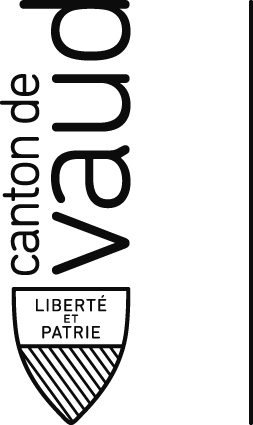 Service de la sécurité civile et militaireDivision affaires militaires et logistiquePlace de la Navigation 6Case postale 161110 Morges 1Demande d’ajournement d’un service auprès de la protection civileDemande d’ajournement d’un service auprès de la protection civileN° du service / Cours n°du      	au      No d'assuré (AVS)NomPrénomAdresseN° postal, localitéTéléphoneE-mailPériode de reconvocationEFB :	1ère priorité :      	2ème priorité :      Veuillez noter qu’un ajournement engendre automatiquement un rattrapage de celui-ci dans la même année, selon nos disponibilités. C compl, CC, C perf :Veuillez-vous référer aux catalogues des cours disponibles sur le site de la PCi : http://protectioncivile-vd.ch/, et faire l’annonce de votre intérêt à votre hiérarchie au sein de l’ORPC.Motif de la demande	Etudes :      	Veuillez remplir la deuxième page et la faire signer et timbrer par l'ayant-droit de l'école.	Professionnel :      	Veuillez joindre une attestation timbrée de votre employeur, confirmant vos propos.	Autre :      	Veuillez joindre un justificatif nominatif couvrant la période de service.Ecole fréquentée (école professionnelle, secondaire sup, HEP, HES, ES, Uni/EPF, autres)Branche d'étudesAnnée d'étudesDates des examens (admission, intermédiaire, module, diplôme, préliminaire, semestriel, final, autres)Autres prestations obligatoires destinées à attester les qualifications (genre + dates)A faire remplir par l’ayant-droit de l’école cours avec présence obligatoire* : 	du       	au       travail de diplôme :	 du       	au       	date de présentation :       jour(s) de cours professionnel(s) de l’apprenti :       autre :      Justification :Date :      	Nom, signature et timbre de l'ayant-droit de l'école :* stipulé tel quel dans votre règlement. 